コロナ対策特別経営相談会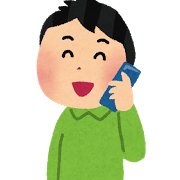 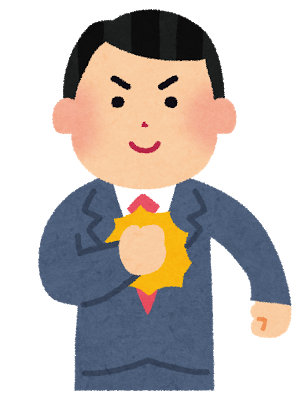 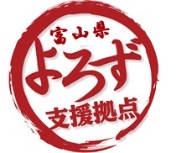 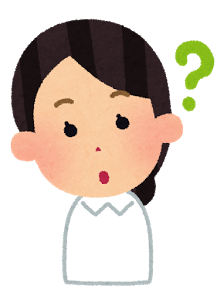 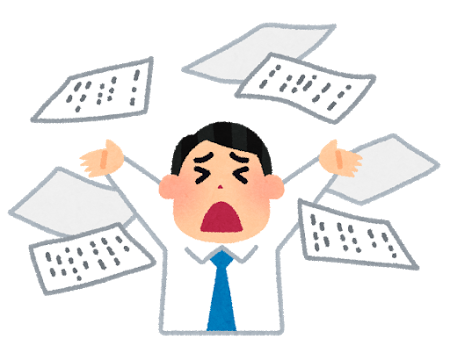 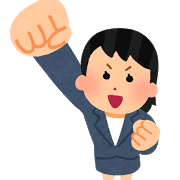 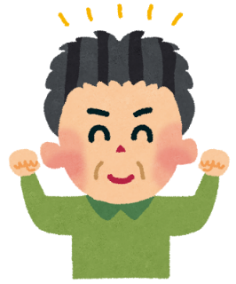 